28.11.2019  № 2957О внесении изменений в постановление администрации города Чебоксары от 01.04.2019                № 686 В соответствии со статьей 179 Бюджетного кодекса Российской Федерации от 31.07.1998 № 145-ФЗ, решением Чебоксарского городского Собрания депутатов от 12.09.2019 № 1830 «О внесении изменений                        в бюджет муниципального образования города Чебоксары – столицы Чувашской Республики на 2019 год и на плановый период 2020 и 2021 годов, утвержденный решением Чебоксарского городского Собрания депутатов               от 25 декабря 2018 года № 1505», администрация города Чебоксары                   п о с т а н о в л я е т:Внести в муниципальную программу города Чебоксары «Управление муниципальными финансами и муниципальным долгом города Чебоксары», утвержденную постановлением администрации города Чебоксары от 01.04.2019 № 686 (далее – муниципальная программа), следующие изменения:В паспорте муниципальной программы:позицию «Объем средств бюджета на финансирование муниципальной программы и прогнозная оценка привлекаемых на реализацию ее целей средств федерального бюджета, республиканского бюджета, внебюджетных источников» изложить в следующей редакции:  В разделе IV муниципальной программы:в абзаце втором слова «кредитов в кредитных организациях» заменить словами «кредитов от кредитных организаций»;абзацы третий – двадцать второй изложить в следующей редакции:«Общий объем финансирования муниципальной программы в 2019–2025 годах составляет 1 338 620,2 тысяч рублей, в том числе:в 2019 году – 183 143,6 тысяч рублей;в 2020 году – 189 048,8 тысяч рублей;в 2021 году – 189 048,8 тысяч рублей;в 2022 году – 189 805,0 тысяч рублей;в 2023 году – 193 790,8 тысяч рублей;в 2024 году – 196 891,6 тысяч рублей;в 2025 году – 196 891,6 тысяч рублей;из них средства:федерального бюджета в 2019–2025 годах составляют  0,0 тысяч рублей;республиканского бюджета Чувашской Республики в 2019–2025 годах составляют 0,0 тысяч рублей;бюджета города Чебоксары  – 1 338 620,2 тысяч рублей, в том числе:в 2019 году – 183 143,6 тысяч рублей;в 2020 году – 189 048,8 тысяч рублей;в 2021 году – 189 048,8 тысяч рублей;в 2022 году – 189 805,0 тысяч рублей;в 2023 году – 193 790,8 тысяч рублей;в 2024 году – 196 891,6 тысяч рублей;в 2025 году – 196 891,6 тысяч рублей;внебюджетных источников в 2019–2025 годах составляют 0,0 тысяч рублей.».Приложение № 2 к муниципальной программе изложить в редакции согласно приложению № 1 к настоящему постановлению.В приложении № 3 к муниципальной программе:в паспорте подпрограммы «Совершенствование бюджетной политики и обеспечение сбалансированности бюджета города Чебоксары» муниципальной программы (далее – подпрограмма):позицию «Объем средств бюджета на финансирование подпрограммы и прогнозная оценка привлекаемых на реализацию ее целей средств федерального бюджета, республиканского бюджета, внебюджетных источников» изложить в следующей редакции:в разделе III подпрограммы:в абзаце сорок восьмом слова «и предельному объему» исключить;в абзаце шестьдесят пятом слова «от других» заменить словами «из других»;в абзаце шестьдесят шестом слово «полученным» заменить словом «привлеченным»;абзацы семьдесят второй и семьдесят третий изложить в следующей редакции:«бюджетных кредитов, привлеченных в бюджет города Чебоксары из бюджетов других уровней бюджетной системы Российской Федерации;кредитов, привлеченных городом Чебоксары от кредитных организаций.»;абзацы семьдесят девятый и восемьдесятый изложить в следующей редакции:«процентов по бюджетным кредитам, привлеченным в бюджет города Чебоксары из бюджетов других уровней бюджетной системы Российской Федерации;процентов по кредитам, привлеченным городом Чебоксары от кредитных организаций.»;абзацы второй  –  двадцать первый раздела IV подпрограммы изложить в следующей редакции:«Прогнозируемый общий объем финансирования мероприятий подпрограммы в 2019–2025 годах составит 1 168 897,2 тысяч рублей, в том числе:в 2019 году – 159 513,4 тысяч рублей;в 2020 году – 164 700,0 тысяч рублей;в 2021 году – 164 700,0 тысяч рублей;в 2022 году – 165 456,2 тысяч рублей;в 2023 году – 169 442,0 тысяч рублей;в 2024 году – 172 542,8 тысяч рублей;в 2025 году – 172 542,8 тысяч рублей;из них средства:федерального бюджета в 2019–2025 годах составляют 0,0 тысяч рублей;республиканского бюджета Чувашской Республики в 2019–2025 годах составляют 0,0 тысяч рублей;бюджета города Чебоксары – 1 168 897,2 тысяч рублей, в том числе:в 2019 году – 159 513,4 тысяч рублей;в 2020 году – 164 700,0 тысяч рублей;в 2021 году – 164 700,0 тысяч рублей;в 2022 году – 165 456,2 тысяч рублей;в 2023 году – 169 442,0 тысяч рублей;в 2024 году – 172 542,8 тысяч рублей;в 2025 году – 172 542,8 тысяч рублей;внебюджетных источников в 2019–2025 годах составляют 0,0 тысяч рублей.».Приложение № 2 к подпрограмме  муниципальной программы изложить в редакции согласно приложению № 2 к настоящему постановлению.В приложении № 4 к муниципальной программе:в разделе III подпрограммы «Повышение эффективности бюджетных расходов города Чебоксары» муниципальной программы (далее – подпрограмма):абзацы двадцать четвертый – двадцать восьмой изложить в следующей редакции:«Мероприятие 2.2.  Реализация главными администраторами средств бюджета города Чебоксары полномочий по организации и осуществлению внутреннего финансового аудита.В рамках данного мероприятия главными администраторами средств бюджета города Чебоксары осуществляется:оценка надежности внутреннего процесса, осуществляемого в целях соблюдения установленных правовыми актами, регулирующими бюджетные правоотношения, требований к исполнению своих бюджетных полномочий, и подготовка предложений об организации внутреннего финансового контроля;подтверждение достоверности бюджетной отчетности и соответствия порядка ведения бюджетного учета единой методологии бюджетного учета, составления, предоставления и утверждения бюджетной отчетности;повышение качества финансового менеджмента.»;абзацы двадцать девятый – тридцать второй признать утратившими силу;в приложении № 2 к подпрограмме муниципальной программы:графу 2 позиции «Мероприятие 2.2» изложить в следующей редакции:«Реализация главными администраторами средств бюджета города Чебоксары полномочий по организации и осуществлению внутреннего финансового аудита»;позицию «Мероприятие 2.3» признать утратившей силу.  Управлению информации, общественных связей и молодежной политики администрации города Чебоксары опубликовать настоящее постановление в средствах массовой информации.3. Настоящее постановление вступает в силу со дня официального опубликования.Контроль за исполнением настоящего постановления возложить                        на заместителя главы администрации города Чебоксары по экономическому развитию и финансам В.Г. Яковлева.Глава администрации города Чебоксары                                        А.О. Ладыков	Приложение № 1к постановлению администрации города Чебоксары от 28.11.2019 № 2957Приложение № 2 к муниципальной программе города Чебоксары «Управление муниципальными финансами и муниципальным долгом города Чебоксары» РЕСУРСНОЕ ОБЕСПЕЧЕНИЕреализации муниципальной программы, подпрограмммуниципальной программы города Чебоксары за счет всех источников финансирования_____________________________________________Приложение № 2к постановлению администрации города Чебоксары от 28.11.2019 № 2957Приложение № 2 к подпрограмме «Совершенствование бюджетной политики и обеспечение сбалансированности бюджета города Чебоксары» РЕСУРСНОЕ ОБЕСПЕЧЕНИЕреализации подпрограммы муниципальной программы города Чебоксарыза счет всех источников финансирования___________________________________________________Чăваш РеспубликиШупашкар хулаАдминистрацийěЙЫШĂНУ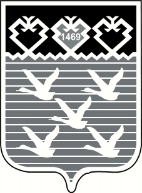 Чувашская РеспубликаАдминистрациягорода ЧебоксарыПОСТАНОВЛЕНИЕ«Объем средств бюджета на финансирование муниципальной программы и прогнозная оценка привлекаемых на реализацию ее целей средств федерального бюджета, республиканского бюджета, внебюджетных источников–Прогнозируемый объем финансирования муниципальной программы в 2019–2025 годах составляет 1 338 620,2 тысяч рублей, в том числе:в 2019 году – 183 143,6 тысяч рублей;в 2020 году – 189 048,8 тысяч рублей;в 2021 году – 189 048,8 тысяч рублей;в 2022 году – 189 805,0 тысяч рублей;в 2023 году – 193 790,8 тысяч рублей;в 2024 году – 196 891,6 тысяч рублей;в 2025 году – 196 891,6 тысяч рублей;из них средства:федерального бюджета в 2019–2025 годах составляют 0,0 тысяч рублей;республиканского бюджета Чувашской Республики в 2019–2025 годах составляют 0,0 тысяч рублей;бюджета города Чебоксары – 1 338 620,2 тысяч рублей, в том числе:в 2019 году – 183 143,6 тысяч рублей;в 2020 году – 189 048,8 тысяч рублей;в 2021 году – 189 048,8 тысяч рублей;в 2022 году – 189 805,0 тысяч рублей;в 2023 году – 193 790,8 тысяч рублей;в 2024 году – 196 891,6 тысяч рублей;в 2025 году – 196 891,6 тысяч рублей;внебюджетных источников в 2019–2025 годах составляют 0,0 тысяч рублей.Объемы финансирования муниципальной программы подлежат ежегодному уточнению исходя из возможностей бюджетов всех уровней».«Объем средств бюджета на финансирование подпрограммы и прогнозная оценка привлекаемых на реализацию ее целей средств федерального бюджета, республиканского бюджета, внебюджетных источников–Прогнозируемый объем финансирования мероприятий подпрограммы в 2019–2025 годах составляет 1 168 897,2 тысяч рублей, в том числе:в 2019 году – 159 513,4 тысяч рублей;в 2020 году – 164 700,0 тысяч рублей;в 2021 году – 164 700,0 тысяч рублей;в 2022 году – 165 456,2 тысяч рублей;в 2023 году – 169 442,0 тысяч рублей;в 2024 году – 172 542,8 тысяч рублей;в 2025 году – 172 542,8 тысяч рублей;из них средства:федерального бюджета в 2019–2025 годах составляют 0,0 тысяч рублей;республиканского бюджета Чувашской Республики в 2019–2025 годах составляют 0,0 тысяч рублей;бюджета города Чебоксары – 1 168 897,2 тысяч рублей, в том числе:в 2019 году – 159 513,4 тысяч рублей;в 2020 году – 164 700,0 тысяч рублей;в 2021 году – 164 700,0 тысяч рублей;в 2022 году – 165 456,2 тысяч рублей;в 2023 году – 169 442,0 тысяч рублей;в 2024 году – 172 542,8 тысяч рублей;в 2025 году – 172 542,8 тысяч рублей;внебюджетных источников в 2019–2025 годах составляют 0,0 тысяч рублей.Объемы финансирования подпрограммы подлежат ежегодному уточнению исходя из возможностей бюджета города Чебоксары»;СтатусНаименование муниципальной программы города Чебоксары, подпрограммы, основногомероприятияКод бюджетной классификацииКод бюджетной классификацииКод бюджетной классификацииКод бюджетной классификацииИсточникифинансированияРасходы по годам, тысяч рублейРасходы по годам, тысяч рублейРасходы по годам, тысяч рублейРасходы по годам, тысяч рублейРасходы по годам, тысяч рублейРасходы по годам, тысяч рублейРасходы по годам, тысяч рублейСтатусНаименование муниципальной программы города Чебоксары, подпрограммы, основногомероприятияглавный распорядитель бюджетных средствраздел, подразделцелеваястатьярасходовгруппа (подгруппа)видарасходовИсточникифинансирования20192020202120222023202420251234567891011121314Муниципальная программа города Чебоксары«Управление муниципальными финансами и муниципальным долгом города Чебоксары» ххЧ400000000хВсего183143,6189048,8189048,8189805,0193790,8196891,6196891,6Муниципальная программа города Чебоксары«Управление муниципальными финансами и муниципальным долгом города Чебоксары» ххххФедеральный бюджет0,00,00,00,00,00,00,0Муниципальная программа города Чебоксары«Управление муниципальными финансами и муниципальным долгом города Чебоксары» ххххРеспубликанский бюджет Чувашской Республики0,00,00,00,00,00,00,0Муниципальная программа города Чебоксары«Управление муниципальными финансами и муниципальным долгом города Чебоксары» ххххБюджет города Чебоксары183143,6189048,8189048,8189805,0193790,8196891,6196891,6Муниципальная программа города Чебоксары«Управление муниципальными финансами и муниципальным долгом города Чебоксары» ххххВнебюджетные источники0,00,00,00,00,00,00,0Подпрограмма «Совершенствование бюджетной политики и обеспечение сбалансированности бюджета города Чебоксары»ххЧ410000000хВсего159513,4164700,0164700,0165456,2169442,0172542,8172542,8Подпрограмма «Совершенствование бюджетной политики и обеспечение сбалансированности бюджета города Чебоксары»ххххФедеральный бюджет0,00,00,00,00,00,00,0Подпрограмма «Совершенствование бюджетной политики и обеспечение сбалансированности бюджета города Чебоксары»ххххРеспубликанский бюджет Чувашской Республики0,00,00,00,00,00,00,0Подпрограмма «Совершенствование бюджетной политики и обеспечение сбалансированности бюджета города Чебоксары»903904905906907992130101110111011101110111 Ч410000000Ч410000000Ч410000000Ч410000000Ч410000000Ч410000000730870870870870870  Бюджет города Чебоксары146363,41500,01450,01500,0200,08500,0160000,0500,0500,0500,0200,03000,0160000,0500,0500,0500,0200,03000,0160000,0687,0687,0687,0200,03195,2160000,01500,01450,01500,0200,04792,0160000,01500,01450,01500,0200,07892,8160000,01500,01450,01500,0200,07892,8Подпрограмма «Совершенствование бюджетной политики и обеспечение сбалансированности бюджета города Чебоксары»ххххВнебюджетные источники0,00,00,00,00,00,00,0Основное мероприятие 1.Развитие бюджетного планирования, формирование бюджета города Чебоксары  на очередной финансовый год и плановый периодххЧ410100000хВсего13150,04700,04700,05456,29442,012542,812542,8Основное мероприятие 1.Развитие бюджетного планирования, формирование бюджета города Чебоксары  на очередной финансовый год и плановый периодххххФедеральный бюджет0,00,00,00,00,00,00,0Основное мероприятие 1.Развитие бюджетного планирования, формирование бюджета города Чебоксары  на очередной финансовый год и плановый периодххххРеспубликанский бюджет Чувашской Республики0,00,00,00,00,00,00,0Основное мероприятие 1.Развитие бюджетного планирования, формирование бюджета города Чебоксары  на очередной финансовый год и плановый период90490590690799201110111011101110111Ч410173430Ч410173430Ч410173430Ч410173430Ч410173430 870870870870870Бюджет города Чебоксары1500,01450,01500,0200,08500,0500,0500,0500,0200,03000,0500,0500,0500,0200,03000,0687,0687,0687,0200,03195,21500,01450,01500,0200,04792,01500,01450,01500,0200,07892,81500,01450,01500,0200,07892,8Основное мероприятие 1.Развитие бюджетного планирования, формирование бюджета города Чебоксары  на очередной финансовый год и плановый периодххххВнебюджетные источники0,00,00,00,00,00,00,0Основное мероприятие 2.Повышение доходной базы, уточнение бюджета города Чебоксары в ходе его исполнения с учетом поступлений доходов в бюджет города ЧебоксарыххЧ410200000хВсего0,00,00,00,00,00,00,0Основное мероприятие 2.Повышение доходной базы, уточнение бюджета города Чебоксары в ходе его исполнения с учетом поступлений доходов в бюджет города ЧебоксарыххххФедеральный бюджет0,00,00,00,00,00,00,0Основное мероприятие 2.Повышение доходной базы, уточнение бюджета города Чебоксары в ходе его исполнения с учетом поступлений доходов в бюджет города ЧебоксарыххххРеспубликанский бюджет Чувашской Республики0,00,00,00,00,00,00,0Основное мероприятие 2.Повышение доходной базы, уточнение бюджета города Чебоксары в ходе его исполнения с учетом поступлений доходов в бюджет города ЧебоксарыххххБюджет города Чебоксары0,00,00,00,00,00,00,0Основное мероприятие 2.Повышение доходной базы, уточнение бюджета города Чебоксары в ходе его исполнения с учетом поступлений доходов в бюджет города ЧебоксарыххххВнебюджетные источники0,00,00,00,00,00,00,0Основное мероприятие 3.Организация исполнения и подготовка отчетов об исполнении бюджета города Чебоксары ххЧ410300000хВсего0,00,00,00,00,00,00,0Основное мероприятие 3.Организация исполнения и подготовка отчетов об исполнении бюджета города Чебоксары ххххФедеральный бюджет0,00,00,00,00,00,00,0Основное мероприятие 3.Организация исполнения и подготовка отчетов об исполнении бюджета города Чебоксары ххххРеспубликанский бюджет Чувашской Республики0,00,00,00,00,00,00,0Основное мероприятие 3.Организация исполнения и подготовка отчетов об исполнении бюджета города Чебоксары ххххБюджет города Чебоксары0,00,00,00,00,00,00,0Основное мероприятие 3.Организация исполнения и подготовка отчетов об исполнении бюджета города Чебоксары ххххВнебюджетные источники0,00,00,00,00,00,00,0Основное мероприятие 4.Реализация мер по оптимизации муниципального долга города Чебоксары и своевременному исполнению долговых обязательствххЧ410500000хВсего146363,4160000,0160000,0160000,0160000,0160000,0160000,0Основное мероприятие 4.Реализация мер по оптимизации муниципального долга города Чебоксары и своевременному исполнению долговых обязательствххххФедеральный бюджет0,00,00,00,00,00,00,0Основное мероприятие 4.Реализация мер по оптимизации муниципального долга города Чебоксары и своевременному исполнению долговых обязательствххРеспубликанский бюджет Чувашской Республики0,00,00,00,00,00,00,0Основное мероприятие 4.Реализация мер по оптимизации муниципального долга города Чебоксары и своевременному исполнению долговых обязательств9031301Ч410573490730Бюджет города Чебоксары146363,4160000,0160000,0160000,0160000,0160000,0160000,0Основное мероприятие 4.Реализация мер по оптимизации муниципального долга города Чебоксары и своевременному исполнению долговых обязательствххххВнебюджетные источники0,00,00,00,00,00,00,0Основное мероприятие 5.Обеспечение долгосрочной устойчивости и сбалансированности бюджетной системы в городе ЧебоксарыххЧ410600000хВсего0,00,00,00,00,00,00,0Основное мероприятие 5.Обеспечение долгосрочной устойчивости и сбалансированности бюджетной системы в городе ЧебоксарыххххФедеральный бюджет0,00,00,00,00,00,00,0Основное мероприятие 5.Обеспечение долгосрочной устойчивости и сбалансированности бюджетной системы в городе ЧебоксарыххххРеспубликанский бюджет Чувашской Республики0,00,00,00,00,00,00,0Основное мероприятие 5.Обеспечение долгосрочной устойчивости и сбалансированности бюджетной системы в городе ЧебоксарыххххБюджет города Чебоксары0,00,00,00,00,00,00,0Основное мероприятие 5.Обеспечение долгосрочной устойчивости и сбалансированности бюджетной системы в городе ЧебоксарыххххВнебюджетные источники0,00,00,00,00,00,00,0Подпрограмма«Повышение эффективности бюджетных расходов города Чебоксары»ххЧ420000000хВсего0,00,00,00,00,00,00,0Подпрограмма«Повышение эффективности бюджетных расходов города Чебоксары»ххххФедеральный бюджет0,00,00,00,00,00,00,0Подпрограмма«Повышение эффективности бюджетных расходов города Чебоксары»ххххРеспубликанский бюджет Чувашской Республики0,00,00,00,00,00,00,0Подпрограмма«Повышение эффективности бюджетных расходов города Чебоксары»ххххБюджет города Чебоксары0,00,00,00,00,00,00,0Подпрограмма«Повышение эффективности бюджетных расходов города Чебоксары»ххххВнебюджетные источники0,00,00,00,00,00,00,0Основное мероприятие 1.Совершенствование бюджетного процесса в условиях внедрения программно-целевых методов управленияххЧ420100000хВсего0,00,00,00,00,00,00,0Основное мероприятие 1.Совершенствование бюджетного процесса в условиях внедрения программно-целевых методов управленияххххФедеральный бюджет0,00,00,00,00,00,00,0Основное мероприятие 1.Совершенствование бюджетного процесса в условиях внедрения программно-целевых методов управленияххххРеспубликанский бюджет Чувашской Республики0,00,00,00,00,00,00,0Основное мероприятие 1.Совершенствование бюджетного процесса в условиях внедрения программно-целевых методов управленияххххБюджет города Чебоксары0,00,00,00,00,00,00,0Основное мероприятие 1.Совершенствование бюджетного процесса в условиях внедрения программно-целевых методов управленияххххВнебюджетные источники0,00,00,00,00,00,00,0Основное мероприятие 2.Развитие системы внутреннего муниципального финансового контроля ххЧ420300000хВсего0,00,00,00,00,00,00,0Основное мероприятие 2.Развитие системы внутреннего муниципального финансового контроля ххххФедеральный бюджет0,00,00,00,00,00,00,0Основное мероприятие 2.Развитие системы внутреннего муниципального финансового контроля ххххРеспубликанский бюджет Чувашской Республики0,00,00,00,00,00,00,0Основное мероприятие 2.Развитие системы внутреннего муниципального финансового контроля ххххБюджет города Чебоксары0,00,00,00,00,00,00,0Основное мероприятие 2.Развитие системы внутреннего муниципального финансового контроля ххххВнебюджетные источники0,00,00,00,00,00,00,0Основное мероприятие 3.Повышение эффективности бюджетных расходов в условиях развития контрактной системы в сфере закупок товаров, работ, услуг для обеспечения муниципальных нужд города ЧебоксарыххЧ420400000хВсего0,00,00,00,00,00,00,0Основное мероприятие 3.Повышение эффективности бюджетных расходов в условиях развития контрактной системы в сфере закупок товаров, работ, услуг для обеспечения муниципальных нужд города ЧебоксарыххххФедеральный бюджет0,00,00,00,00,00,00,0Основное мероприятие 3.Повышение эффективности бюджетных расходов в условиях развития контрактной системы в сфере закупок товаров, работ, услуг для обеспечения муниципальных нужд города ЧебоксарыххххРеспубликанский бюджет Чувашской Республики0,00,00,00,00,00,00,0Основное мероприятие 3.Повышение эффективности бюджетных расходов в условиях развития контрактной системы в сфере закупок товаров, работ, услуг для обеспечения муниципальных нужд города ЧебоксарыххххБюджет города Чебоксары0,00,00,00,00,00,00,0Основное мероприятие 3.Повышение эффективности бюджетных расходов в условиях развития контрактной системы в сфере закупок товаров, работ, услуг для обеспечения муниципальных нужд города ЧебоксарыххххВнебюджетные источники0,00,00,00,00,00,00,0Основное мероприятие 4.Повышение эффективности бюджетных инвестицийххЧ420500000хВсего0,00,00,00,00,00,00,0Основное мероприятие 4.Повышение эффективности бюджетных инвестицийххххФедеральный бюджет0,00,00,00,00,00,00,0Основное мероприятие 4.Повышение эффективности бюджетных инвестицийххххРеспубликанский бюджет Чувашской Республики0,00,00,00,00,00,00,0Основное мероприятие 4.Повышение эффективности бюджетных инвестицийххххБюджет города Чебоксары0,00,00,00,00,00,00,0Основное мероприятие 4.Повышение эффективности бюджетных инвестицийххххВнебюджетные источники0,00,00,00,00,00,00,0Основное мероприятие 5.Повышение эффективности деятельности органов местного самоуправления и муниципальных учреждений города ЧебоксарыххЧ420600000хВсего0,00,00,00,00,00,00,0Основное мероприятие 5.Повышение эффективности деятельности органов местного самоуправления и муниципальных учреждений города ЧебоксарыххххФедеральный бюджет0,00,00,00,00,00,00,0Основное мероприятие 5.Повышение эффективности деятельности органов местного самоуправления и муниципальных учреждений города ЧебоксарыххххРеспубликанский бюджет Чувашской Республики0,00,00,00,00,00,00,0Основное мероприятие 5.Повышение эффективности деятельности органов местного самоуправления и муниципальных учреждений города ЧебоксарыххххБюджет города Чебоксары0,00,00,00,00,00,00,0Основное мероприятие 5.Повышение эффективности деятельности органов местного самоуправления и муниципальных учреждений города ЧебоксарыххххВнебюджетные источники0,00,00,00,00,00,00,0Основное мероприятие 6.Развитие государственной интегрированной информационной системы управления общественными финансами «Электронный бюджет» в городе ЧебоксарыххЧ420700000хВсего0,00,00,00,00,00,00,0Основное мероприятие 6.Развитие государственной интегрированной информационной системы управления общественными финансами «Электронный бюджет» в городе ЧебоксарыххххФедеральный бюджет0,00,00,00,00,00,00,0Основное мероприятие 6.Развитие государственной интегрированной информационной системы управления общественными финансами «Электронный бюджет» в городе ЧебоксарыххххРеспубликанский бюджет Чувашской Республики0,00,00,00,00,00,00,0Основное мероприятие 6.Развитие государственной интегрированной информационной системы управления общественными финансами «Электронный бюджет» в городе ЧебоксарыххххБюджет города Чебоксары0,00,00,00,00,00,00,0Основное мероприятие 6.Развитие государственной интегрированной информационной системы управления общественными финансами «Электронный бюджет» в городе ЧебоксарыххххВнебюджетные источники0,00,00,00,00,00,00,0Основное мероприятие 7.Развитие системы внешнего муниципального финансового контроляххЧ420800000хВсего0,00,00,00,00,00,00,0Основное мероприятие 7.Развитие системы внешнего муниципального финансового контроляххххФедеральный бюджет0,00,00,00,00,00,00,0Основное мероприятие 7.Развитие системы внешнего муниципального финансового контроляххххРеспубликанский бюджет Чувашской Республики0,00,00,00,00,00,00,0Основное мероприятие 7.Развитие системы внешнего муниципального финансового контроляххххБюджет города Чебоксары0,00,00,00,00,00,00,0Основное мероприятие 7.Развитие системы внешнего муниципального финансового контроляххххВнебюджетные источники0,00,00,00,00,00,00,0Основное мероприятие 8.Обеспечение открытости и прозрачности муниципальных финансов города Чебоксары ххЧ420900000хВсего0,00,00,00,00,00,00,0Основное мероприятие 8.Обеспечение открытости и прозрачности муниципальных финансов города Чебоксары ххххФедеральный бюджет0,00,00,00,00,00,00,0Основное мероприятие 8.Обеспечение открытости и прозрачности муниципальных финансов города Чебоксары ххххРеспубликанский бюджет Чувашской Республики0,00,00,00,00,00,00,0Основное мероприятие 8.Обеспечение открытости и прозрачности муниципальных финансов города Чебоксары ххххБюджет города Чебоксары0,00,00,00,00,00,00,0Основное мероприятие 8.Обеспечение открытости и прозрачности муниципальных финансов города Чебоксары ххххВнебюджетные источники0,00,00,00,00,00,00,0Подпрограмма «Обеспечение реализации муниципальной программы города Чебоксары «Управление муниципальными финансами и муниципальным долгом города Чебоксары»ххЧ4Э0000000хВсего23630,224348,824348,824348,824348,824348,824348,8Подпрограмма «Обеспечение реализации муниципальной программы города Чебоксары «Управление муниципальными финансами и муниципальным долгом города Чебоксары»ххххФедеральный бюджет0,00,00,00,00,00,00,0Подпрограмма «Обеспечение реализации муниципальной программы города Чебоксары «Управление муниципальными финансами и муниципальным долгом города Чебоксары»ххххРеспубликанский бюджет Чувашской Республики0,00,00,00,00,00,00,0Подпрограмма «Обеспечение реализации муниципальной программы города Чебоксары «Управление муниципальными финансами и муниципальным долгом города Чебоксары»ххЧ4Э0100200хБюджет города Чебоксары23630,224348,824348,824348,824348,824348,824348,8Подпрограмма «Обеспечение реализации муниципальной программы города Чебоксары «Управление муниципальными финансами и муниципальным долгом города Чебоксары»9920106Ч4Э0100200120Бюджет города Чебоксары22642,523249,223249,223249,223249,223249,223249,2Подпрограмма «Обеспечение реализации муниципальной программы города Чебоксары «Управление муниципальными финансами и муниципальным долгом города Чебоксары»9920106Ч4Э0100200240Бюджет города Чебоксары963,21075,11075,11075,11075,11075,11075,1Подпрограмма «Обеспечение реализации муниципальной программы города Чебоксары «Управление муниципальными финансами и муниципальным долгом города Чебоксары»9920106Ч4Э0100200320Бюджет города Чебоксары5,05,05,05,05,05,05,0Подпрограмма «Обеспечение реализации муниципальной программы города Чебоксары «Управление муниципальными финансами и муниципальным долгом города Чебоксары»9920106Ч4Э0100200360Бюджет города Чебоксары15,015,015,015,015,015,015,0Подпрограмма «Обеспечение реализации муниципальной программы города Чебоксары «Управление муниципальными финансами и муниципальным долгом города Чебоксары»9920106Ч4Э0100200850Бюджет города Чебоксары4,54,54,54,54,54,54,5Подпрограмма «Обеспечение реализации муниципальной программы города Чебоксары «Управление муниципальными финансами и муниципальным долгом города Чебоксары»ххххВнебюджетные источники0,00,00,00,00,00,00,0СтатусНаименование подпрограммы муниципальной программы города Чебоксары (основного мероприятия, мероприятия)Задача подпрограммы муниципальной программы города ЧебоксарыОтветственный исполнитель, соисполнители, участники подпрограммыКод бюджетной классификацииКод бюджетной классификацииКод бюджетной классификацииКод бюджетной классификацииИсточники финансированияРасходы по годам, тысяч рублейРасходы по годам, тысяч рублейРасходы по годам, тысяч рублейРасходы по годам, тысяч рублейРасходы по годам, тысяч рублейРасходы по годам, тысяч рублейРасходы по годам, тысяч рублейСтатусНаименование подпрограммы муниципальной программы города Чебоксары (основного мероприятия, мероприятия)Задача подпрограммы муниципальной программы города ЧебоксарыОтветственный исполнитель, соисполнители, участники подпрограммыглавный распорядитель бюджетных средствраздел, подразделцелевая статья расходовгруппа (подгруппа) вида расходовИсточники финансирования201920202021202220232024202512345678910111213141516Подпрограмма«Совершенствование бюджетной политики и обеспечение сбалансированности бюджета города Чебоксары»Ответственные исполнители – Финуправление города,Администрация города Чебоксары,Соисполнители – Администрация Калининского района,Администрация Ленинского района,Администрация Московского района,Заволжское территориальное управление администрации города ЧебоксарыххЧ410000000хВсего159513,4164700,0164700,0165456,2169442,0172542,8172542,8Подпрограмма«Совершенствование бюджетной политики и обеспечение сбалансированности бюджета города Чебоксары»Ответственные исполнители – Финуправление города,Администрация города Чебоксары,Соисполнители – Администрация Калининского района,Администрация Ленинского района,Администрация Московского района,Заволжское территориальное управление администрации города ЧебоксарыххххФедеральный бюджет0,00,00,00,00,00,00,0Подпрограмма«Совершенствование бюджетной политики и обеспечение сбалансированности бюджета города Чебоксары»Ответственные исполнители – Финуправление города,Администрация города Чебоксары,Соисполнители – Администрация Калининского района,Администрация Ленинского района,Администрация Московского района,Заволжское территориальное управление администрации города ЧебоксарыххххРеспубликанский бюджет Чувашской Республики0,00,00,00,00,00,00,0Подпрограмма«Совершенствование бюджетной политики и обеспечение сбалансированности бюджета города Чебоксары»Ответственные исполнители – Финуправление города,Администрация города Чебоксары,Соисполнители – Администрация Калининского района,Администрация Ленинского района,Администрация Московского района,Заволжское территориальное управление администрации города Чебоксары903904905906907992130101110111011101110111Ч410000000Ч410000000Ч410000000Ч410000000Ч410000000Ч410000000730870870870870870Бюджет города Чебоксары146363,41500,01450,01500,0200,08500,0160000,0500,0500,0500,0200,03000,0160000,0500,0500,0500,0200,03000,0160000,0687,0687,0687,0200,03195,2160000,01500,01450,01500,0200,04792,0160000,01500,01450,01500,0200,07892,8160000,01500,01450,01500,0200,07892,8Подпрограмма«Совершенствование бюджетной политики и обеспечение сбалансированности бюджета города Чебоксары»Ответственные исполнители – Финуправление города,Администрация города Чебоксары,Соисполнители – Администрация Калининского района,Администрация Ленинского района,Администрация Московского района,Заволжское территориальное управление администрации города ЧебоксарыххххВнебюджетные источники0,00,00,00,00,00,00,0Цель «Создание условий для обеспечения долгосрочной сбалансированности и повышения устойчивости бюджетной системы в городе Чебоксары»Цель «Создание условий для обеспечения долгосрочной сбалансированности и повышения устойчивости бюджетной системы в городе Чебоксары»Цель «Создание условий для обеспечения долгосрочной сбалансированности и повышения устойчивости бюджетной системы в городе Чебоксары»Цель «Создание условий для обеспечения долгосрочной сбалансированности и повышения устойчивости бюджетной системы в городе Чебоксары»Цель «Создание условий для обеспечения долгосрочной сбалансированности и повышения устойчивости бюджетной системы в городе Чебоксары»Цель «Создание условий для обеспечения долгосрочной сбалансированности и повышения устойчивости бюджетной системы в городе Чебоксары»Цель «Создание условий для обеспечения долгосрочной сбалансированности и повышения устойчивости бюджетной системы в городе Чебоксары»Цель «Создание условий для обеспечения долгосрочной сбалансированности и повышения устойчивости бюджетной системы в городе Чебоксары»Цель «Создание условий для обеспечения долгосрочной сбалансированности и повышения устойчивости бюджетной системы в городе Чебоксары»Цель «Создание условий для обеспечения долгосрочной сбалансированности и повышения устойчивости бюджетной системы в городе Чебоксары»Цель «Создание условий для обеспечения долгосрочной сбалансированности и повышения устойчивости бюджетной системы в городе Чебоксары»Цель «Создание условий для обеспечения долгосрочной сбалансированности и повышения устойчивости бюджетной системы в городе Чебоксары»Цель «Создание условий для обеспечения долгосрочной сбалансированности и повышения устойчивости бюджетной системы в городе Чебоксары»Цель «Создание условий для обеспечения долгосрочной сбалансированности и повышения устойчивости бюджетной системы в городе Чебоксары»Цель «Создание условий для обеспечения долгосрочной сбалансированности и повышения устойчивости бюджетной системы в городе Чебоксары»Цель «Создание условий для обеспечения долгосрочной сбалансированности и повышения устойчивости бюджетной системы в городе Чебоксары»Основное мероприятие 1.Развитие бюджетного планирования, формирование бюджета города Чебоксары на очередной финансовый год и плановый периодСовершенствование бюджетной политики, создание прочной финансовой основы в рамках бюджетного планирования для социально-экономических преобразований, обеспечения социальных гарантий населению, развития общественной инфраструктурыОтветственный исполнитель – Финуправление городаххЧ410100000хВсего13150,04700,04700,05456,29442,012542,812542,8Основное мероприятие 1.Развитие бюджетного планирования, формирование бюджета города Чебоксары на очередной финансовый год и плановый периодСовершенствование бюджетной политики, создание прочной финансовой основы в рамках бюджетного планирования для социально-экономических преобразований, обеспечения социальных гарантий населению, развития общественной инфраструктурыОтветственный исполнитель – Финуправление городаххххФедеральный бюджет0,00,00,00,00,00,00,0Основное мероприятие 1.Развитие бюджетного планирования, формирование бюджета города Чебоксары на очередной финансовый год и плановый периодСовершенствование бюджетной политики, создание прочной финансовой основы в рамках бюджетного планирования для социально-экономических преобразований, обеспечения социальных гарантий населению, развития общественной инфраструктурыОтветственный исполнитель – Финуправление городаххххРеспубликанский бюджет Чувашской Республики0,00,00,00,00,00,00,0Основное мероприятие 1.Развитие бюджетного планирования, формирование бюджета города Чебоксары на очередной финансовый год и плановый периодСовершенствование бюджетной политики, создание прочной финансовой основы в рамках бюджетного планирования для социально-экономических преобразований, обеспечения социальных гарантий населению, развития общественной инфраструктурыОтветственный исполнитель – Финуправление города90490590690799201110111011101110111Ч410173430Ч410173430Ч410173430Ч410173430Ч410173430870870870870870Бюджет города Чебоксары1500,01450,01500,0200,08500,0500,0500,0500,0200,03000,0500,0500,0500,0200,03000,0687,0687,0687,0200,03195,21500,01450,01500,0200,04792,01500,01450,01500,0200,07892,81500,01450,01500,0200,07892,8Основное мероприятие 1.Развитие бюджетного планирования, формирование бюджета города Чебоксары на очередной финансовый год и плановый периодСовершенствование бюджетной политики, создание прочной финансовой основы в рамках бюджетного планирования для социально-экономических преобразований, обеспечения социальных гарантий населению, развития общественной инфраструктурыОтветственный исполнитель – Финуправление городаххххВнебюджетные источники0,00,00,00,00,00,00,0Мероприятие 1.1.Разработка бюджетных проектировок и направление их главным распорядителям бюджетных средствОтветственный исполнитель – Финуправление городаххххВсего0,00,00,00,00,00,00,0Мероприятие 1.1.Разработка бюджетных проектировок и направление их главным распорядителям бюджетных средствОтветственный исполнитель – Финуправление городаххххФедеральный бюджет0,00,00,00,00,00,00,0Мероприятие 1.1.Разработка бюджетных проектировок и направление их главным распорядителям бюджетных средствОтветственный исполнитель – Финуправление городаххххРеспубликанский бюджет Чувашской Республики0,00,00,00,00,00,00,0Мероприятие 1.1.Разработка бюджетных проектировок и направление их главным распорядителям бюджетных средствОтветственный исполнитель – Финуправление городаххххБюджет города Чебоксары0,00,00,00,00,00,00,0Мероприятие 1.1.Разработка бюджетных проектировок и направление их главным распорядителям бюджетных средствОтветственный исполнитель – Финуправление городаххххВнебюджетные источники0,00,00,00,00,00,00,0Мероприятие 1.2.Резервный фонд администрации города Чебоксары, резервные фонды администраций Калининского, Ленинского, Московского районов города Чебоксары, Заволжского территориального управления администрации города ЧебоксарыОтветственный исполнитель – Финуправление города,Соисполнители  – Администрация Калининского района,Администрация Ленинского района,Администрация Московского района,Заволжское территориальное управление администрации города ЧебоксарыххххВсего13150,04700,04700,05456,29442,012542,812542,8Мероприятие 1.2.Резервный фонд администрации города Чебоксары, резервные фонды администраций Калининского, Ленинского, Московского районов города Чебоксары, Заволжского территориального управления администрации города ЧебоксарыОтветственный исполнитель – Финуправление города,Соисполнители  – Администрация Калининского района,Администрация Ленинского района,Администрация Московского района,Заволжское территориальное управление администрации города ЧебоксарыххххФедеральный бюджет0,00,00,00,00,00,00,0Мероприятие 1.2.Резервный фонд администрации города Чебоксары, резервные фонды администраций Калининского, Ленинского, Московского районов города Чебоксары, Заволжского территориального управления администрации города ЧебоксарыОтветственный исполнитель – Финуправление города,Соисполнители  – Администрация Калининского района,Администрация Ленинского района,Администрация Московского района,Заволжское территориальное управление администрации города ЧебоксарыххххРеспубликанский бюджет Чувашской Республики0,00,00,00,00,00,00,0Мероприятие 1.2.Резервный фонд администрации города Чебоксары, резервные фонды администраций Калининского, Ленинского, Московского районов города Чебоксары, Заволжского территориального управления администрации города ЧебоксарыОтветственный исполнитель – Финуправление города,Соисполнители  – Администрация Калининского района,Администрация Ленинского района,Администрация Московского района,Заволжское территориальное управление администрации города Чебоксары90490590690799201110111011101110111Ч410173430Ч410173430Ч410173430Ч410173430Ч410173430870870870870870Бюджет города Чебоксары1500,01450,01500,0200,08500,0500,0500,0500,0200,03000,0500,0500,0500,0200,03000,0687,0687,0687,0200,03195,21500,01450,01500,0200,04792,01500,01450,01500,0200,07892,81500,01450,01500,0200,07892,8Мероприятие 1.2.Резервный фонд администрации города Чебоксары, резервные фонды администраций Калининского, Ленинского, Московского районов города Чебоксары, Заволжского территориального управления администрации города ЧебоксарыОтветственный исполнитель – Финуправление города,Соисполнители  – Администрация Калининского района,Администрация Ленинского района,Администрация Московского района,Заволжское территориальное управление администрации города ЧебоксарыххххВнебюджетные источники0,00,00,00,00,00,00,0Мероприятие 1.3.Анализ предложений главных распорядителей бюджетных средств по бюджетным проектировкам и подготовка проекта решения Чебоксарского городского Собрания депутатов о бюджете на очередной финансовый год и плановый периодОтветственный исполнитель – Финуправление городаххххВсего0,00,00,00,00,00,00,0Мероприятие 1.3.Анализ предложений главных распорядителей бюджетных средств по бюджетным проектировкам и подготовка проекта решения Чебоксарского городского Собрания депутатов о бюджете на очередной финансовый год и плановый периодОтветственный исполнитель – Финуправление городаххххФедеральный бюджет0,00,00,00,00,00,00,0Мероприятие 1.3.Анализ предложений главных распорядителей бюджетных средств по бюджетным проектировкам и подготовка проекта решения Чебоксарского городского Собрания депутатов о бюджете на очередной финансовый год и плановый периодОтветственный исполнитель – Финуправление городаххххРеспубликанский бюджет Чувашской Республики0,00,00,00,00,00,00,0Мероприятие 1.3.Анализ предложений главных распорядителей бюджетных средств по бюджетным проектировкам и подготовка проекта решения Чебоксарского городского Собрания депутатов о бюджете на очередной финансовый год и плановый периодОтветственный исполнитель – Финуправление городаххххБюджет города Чебоксары0,00,00,00,00,00,00,0Мероприятие 1.3.Анализ предложений главных распорядителей бюджетных средств по бюджетным проектировкам и подготовка проекта решения Чебоксарского городского Собрания депутатов о бюджете на очередной финансовый год и плановый периодОтветственный исполнитель – Финуправление городаххххВнебюджетные источники0,00,00,00,00,00,00,0Мероприятие 1.4.Проведение работы в Чебоксарском городском Собрании депутатов, связанной с рассмотрением проекта решения Чебоксарского городского Собрания депутатов о бюджете города Чебоксары на очередной финансовый год и плановый периодОтветственный исполнитель – Финуправление городаххххВсего0,00,00,00,00,00,00,0Мероприятие 1.4.Проведение работы в Чебоксарском городском Собрании депутатов, связанной с рассмотрением проекта решения Чебоксарского городского Собрания депутатов о бюджете города Чебоксары на очередной финансовый год и плановый периодОтветственный исполнитель – Финуправление городаххххФедеральный бюджет0,00,00,00,00,00,00,0Мероприятие 1.4.Проведение работы в Чебоксарском городском Собрании депутатов, связанной с рассмотрением проекта решения Чебоксарского городского Собрания депутатов о бюджете города Чебоксары на очередной финансовый год и плановый периодОтветственный исполнитель – Финуправление городаххххРеспубликанский бюджет Чувашской Республики0,00,00,00,00,00,00,0Мероприятие 1.4.Проведение работы в Чебоксарском городском Собрании депутатов, связанной с рассмотрением проекта решения Чебоксарского городского Собрания депутатов о бюджете города Чебоксары на очередной финансовый год и плановый периодОтветственный исполнитель – Финуправление городаххххБюджет города Чебоксары0,00,00,00,00,00,00,0Мероприятие 1.4.Проведение работы в Чебоксарском городском Собрании депутатов, связанной с рассмотрением проекта решения Чебоксарского городского Собрания депутатов о бюджете города Чебоксары на очередной финансовый год и плановый периодОтветственный исполнитель – Финуправление городаххххВнебюджетные источники0,00,00,00,00,00,00,0Основное мероприятие 2.Повышение доходной базы, уточнение бюджета города Чебоксары в ходе его исполнения с учетом поступлений доходов в бюджет города ЧебоксарыОбеспечение роста собственных доходов бюджета города Чебоксары, рациональное использование механизма предоставления налоговых льготОтветственный исполнитель – Финуправление города,Участники – главные администраторы доходов бюджета города ЧебоксарыххЧ410200000хВсего0,00,00,00,00,00,00,0Основное мероприятие 2.Повышение доходной базы, уточнение бюджета города Чебоксары в ходе его исполнения с учетом поступлений доходов в бюджет города ЧебоксарыОбеспечение роста собственных доходов бюджета города Чебоксары, рациональное использование механизма предоставления налоговых льготОтветственный исполнитель – Финуправление города,Участники – главные администраторы доходов бюджета города ЧебоксарыххххФедеральный бюджет0,00,00,00,00,00,00,0Основное мероприятие 2.Повышение доходной базы, уточнение бюджета города Чебоксары в ходе его исполнения с учетом поступлений доходов в бюджет города ЧебоксарыОбеспечение роста собственных доходов бюджета города Чебоксары, рациональное использование механизма предоставления налоговых льготОтветственный исполнитель – Финуправление города,Участники – главные администраторы доходов бюджета города ЧебоксарыххххРеспубликанский бюджет Чувашской Республики0,00,00,00,00,00,00,0Основное мероприятие 2.Повышение доходной базы, уточнение бюджета города Чебоксары в ходе его исполнения с учетом поступлений доходов в бюджет города ЧебоксарыОбеспечение роста собственных доходов бюджета города Чебоксары, рациональное использование механизма предоставления налоговых льготОтветственный исполнитель – Финуправление города,Участники – главные администраторы доходов бюджета города ЧебоксарыххххБюджет города Чебоксары 0,00,00,00,00,00,00,0Основное мероприятие 2.Повышение доходной базы, уточнение бюджета города Чебоксары в ходе его исполнения с учетом поступлений доходов в бюджет города ЧебоксарыОбеспечение роста собственных доходов бюджета города Чебоксары, рациональное использование механизма предоставления налоговых льготОтветственный исполнитель – Финуправление города,Участники – главные администраторы доходов бюджета города ЧебоксарыххххВнебюджетные источники0,00,00,00,00,00,00,0Мероприятие 2.1.Анализ поступлений доходов в бюджет города Чебоксары и предоставляемых налоговых льготОтветственный исполнитель – Финуправление городаххххВсего0,00,00,00,00,00,00,0Мероприятие 2.1.Анализ поступлений доходов в бюджет города Чебоксары и предоставляемых налоговых льготОтветственный исполнитель – Финуправление городаххххФедеральный бюджет0,00,00,00,00,00,00,0Мероприятие 2.1.Анализ поступлений доходов в бюджет города Чебоксары и предоставляемых налоговых льготОтветственный исполнитель – Финуправление городаххххРеспубликанский бюджет Чувашской Республики0,00,00,00,00,00,00,0Мероприятие 2.1.Анализ поступлений доходов в бюджет города Чебоксары и предоставляемых налоговых льготОтветственный исполнитель – Финуправление городаххххБюджет города Чебоксары 0,00,00,00,00,00,00,0Мероприятие 2.1.Анализ поступлений доходов в бюджет города Чебоксары и предоставляемых налоговых льготОтветственный исполнитель – Финуправление городаххххВнебюджетные источники0,00,00,00,00,00,00,0Мероприятие 2.2.Подготовка проектов решения Чебоксарского городского Собрания депутатов о внесении изменений в решение Чебоксарского городского Собрания депутатов о бюджете города Чебоксары на очередной финансовый год и плановый периодОтветственный исполнитель – Финуправление городаххххВсего0,00,00,00,00,00,00,0Мероприятие 2.2.Подготовка проектов решения Чебоксарского городского Собрания депутатов о внесении изменений в решение Чебоксарского городского Собрания депутатов о бюджете города Чебоксары на очередной финансовый год и плановый периодОтветственный исполнитель – Финуправление городаххххФедеральный бюджет0,00,00,00,00,00,00,0Мероприятие 2.2.Подготовка проектов решения Чебоксарского городского Собрания депутатов о внесении изменений в решение Чебоксарского городского Собрания депутатов о бюджете города Чебоксары на очередной финансовый год и плановый периодОтветственный исполнитель – Финуправление городаххххРеспубликанский бюджет Чувашской Республики0,00,00,00,00,00,00,0Мероприятие 2.2.Подготовка проектов решения Чебоксарского городского Собрания депутатов о внесении изменений в решение Чебоксарского городского Собрания депутатов о бюджете города Чебоксары на очередной финансовый год и плановый периодОтветственный исполнитель – Финуправление городаххххБюджет города Чебоксары 0,00,00,00,00,00,00,0Мероприятие 2.2.Подготовка проектов решения Чебоксарского городского Собрания депутатов о внесении изменений в решение Чебоксарского городского Собрания депутатов о бюджете города Чебоксары на очередной финансовый год и плановый периодОтветственный исполнитель – Финуправление городаххххВнебюджетные источники0,00,00,00,00,00,00,0Основное мероприятие 3.Организация исполнения и подготовка отчетов об исполнении бюджета города Чебоксары Рационализация структуры расходов и эффективное использование средств бюджета города Чебоксары, концентрация бюджетных инвестиций на приоритетных направлениях социально-экономического развития города Чебоксары Ответственный исполнитель –  Финуправление городаххЧ410300000хВсего0,00,00,00,00,00,00,0Основное мероприятие 3.Организация исполнения и подготовка отчетов об исполнении бюджета города Чебоксары Рационализация структуры расходов и эффективное использование средств бюджета города Чебоксары, концентрация бюджетных инвестиций на приоритетных направлениях социально-экономического развития города Чебоксары Ответственный исполнитель –  Финуправление городаххххФедеральный бюджет0,00,00,00,00,00,00,0Основное мероприятие 3.Организация исполнения и подготовка отчетов об исполнении бюджета города Чебоксары Рационализация структуры расходов и эффективное использование средств бюджета города Чебоксары, концентрация бюджетных инвестиций на приоритетных направлениях социально-экономического развития города Чебоксары Ответственный исполнитель –  Финуправление городаххххРеспубликанский бюджет Чувашской Республики0,00,00,00,00,00,00,0Основное мероприятие 3.Организация исполнения и подготовка отчетов об исполнении бюджета города Чебоксары Рационализация структуры расходов и эффективное использование средств бюджета города Чебоксары, концентрация бюджетных инвестиций на приоритетных направлениях социально-экономического развития города Чебоксары Ответственный исполнитель –  Финуправление городаххххБюджет города Чебоксары 0,00,00,00,00,00,00,0Основное мероприятие 3.Организация исполнения и подготовка отчетов об исполнении бюджета города Чебоксары Рационализация структуры расходов и эффективное использование средств бюджета города Чебоксары, концентрация бюджетных инвестиций на приоритетных направлениях социально-экономического развития города Чебоксары Ответственный исполнитель –  Финуправление городаххххВнебюджетные источники0,00,00,00,00,00,00,0Мероприятие 3.1.Организация исполнения бюджета города ЧебоксарыОтветственный исполнитель – Финуправление городаххххВсего0,00,00,00,00,00,00,0Мероприятие 3.1.Организация исполнения бюджета города ЧебоксарыОтветственный исполнитель – Финуправление городаххххФедеральный бюджет0,00,00,00,00,00,00,0Мероприятие 3.1.Организация исполнения бюджета города ЧебоксарыОтветственный исполнитель – Финуправление городаххххРеспубликанский бюджет Чувашской Республики0,00,00,00,00,00,00,0Мероприятие 3.1.Организация исполнения бюджета города ЧебоксарыОтветственный исполнитель – Финуправление городаххххБюджет города Чебоксары 0,00,00,00,00,00,00,0Мероприятие 3.1.Организация исполнения бюджета города ЧебоксарыОтветственный исполнитель – Финуправление городаххххВнебюджетные источники0,00,00,00,00,00,00,0Мероприятие 3.2.Составление и представление бюджетной отчетности Ответственный исполнитель – Финуправление городаххххВсего0,00,00,00,00,00,00,0Мероприятие 3.2.Составление и представление бюджетной отчетности Ответственный исполнитель – Финуправление городаххххфедеральный бюджет0,00,00,00,00,00,00,0Мероприятие 3.2.Составление и представление бюджетной отчетности Ответственный исполнитель – Финуправление городаххххРеспубликанский бюджет Чувашской Республики0,00,00,00,00,00,00,0Мероприятие 3.2.Составление и представление бюджетной отчетности Ответственный исполнитель – Финуправление городаххххБюджет города Чебоксары 0,00,00,00,00,00,00,0Мероприятие 3.2.Составление и представление бюджетной отчетности Ответственный исполнитель – Финуправление городаххххВнебюджетные источники0,00,00,00,00,00,00,0Основное мероприятие 4.Реализация мер по оптимизации муниципального долга города Чебоксары и своевременному исполнению долговых обязательствОбеспечение долговой устойчивости города Чебоксары, проведение ответственной долговой политики, снижение бюджетных рисков, связанных с долговой нагрузкой на бюджет города Чебоксары                                                                                                                                                                                                                                                                                                                                                                                                                                                                                                                                                                                                                                                                                                                                                                                                                                                                                                                                                                                                                                                                      Ответственные исполнители – Администрация города Чебоксары, Финуправление городаххЧ410500000хВсего146363,4160000,0160000,0160000,0160000,0160000,0160000,0Основное мероприятие 4.Реализация мер по оптимизации муниципального долга города Чебоксары и своевременному исполнению долговых обязательствОбеспечение долговой устойчивости города Чебоксары, проведение ответственной долговой политики, снижение бюджетных рисков, связанных с долговой нагрузкой на бюджет города Чебоксары                                                                                                                                                                                                                                                                                                                                                                                                                                                                                                                                                                                                                                                                                                                                                                                                                                                                                                                                                                                                                                                                      Ответственные исполнители – Администрация города Чебоксары, Финуправление городаххххФедеральный бюджет0,00,00,00,00,00,00,0Основное мероприятие 4.Реализация мер по оптимизации муниципального долга города Чебоксары и своевременному исполнению долговых обязательствОбеспечение долговой устойчивости города Чебоксары, проведение ответственной долговой политики, снижение бюджетных рисков, связанных с долговой нагрузкой на бюджет города Чебоксары                                                                                                                                                                                                                                                                                                                                                                                                                                                                                                                                                                                                                                                                                                                                                                                                                                                                                                                                                                                                                                                                      Ответственные исполнители – Администрация города Чебоксары, Финуправление городаххххРеспубликанский бюджет Чувашской Республики0,00,00,00,00,00,00,0Основное мероприятие 4.Реализация мер по оптимизации муниципального долга города Чебоксары и своевременному исполнению долговых обязательствОбеспечение долговой устойчивости города Чебоксары, проведение ответственной долговой политики, снижение бюджетных рисков, связанных с долговой нагрузкой на бюджет города Чебоксары                                                                                                                                                                                                                                                                                                                                                                                                                                                                                                                                                                                                                                                                                                                                                                                                                                                                                                                                                                                                                                                                      Ответственные исполнители – Администрация города Чебоксары, Финуправление города9031301Ч410573490730Бюджет города Чебоксары146363,4160000,0160000,0160000,0160000,0160000,0160000,0Основное мероприятие 4.Реализация мер по оптимизации муниципального долга города Чебоксары и своевременному исполнению долговых обязательствОбеспечение долговой устойчивости города Чебоксары, проведение ответственной долговой политики, снижение бюджетных рисков, связанных с долговой нагрузкой на бюджет города Чебоксары                                                                                                                                                                                                                                                                                                                                                                                                                                                                                                                                                                                                                                                                                                                                                                                                                                                                                                                                                                                                                                                                      Ответственные исполнители – Администрация города Чебоксары, Финуправление городаххххВнебюджетные  источники0,00,00,00,00,00,00,0Мероприятие 4.1.Анализ объема и структуры муниципального долга города Чебоксары и осуществление мер по его оптимизацииОтветственный исполнитель – Администрация города ЧебоксарыххххВсего0,00,00,00,00,00,00,0Мероприятие 4.1.Анализ объема и структуры муниципального долга города Чебоксары и осуществление мер по его оптимизацииОтветственный исполнитель – Администрация города ЧебоксарыххххФедеральный бюджет0,00,00,00,00,00,00,0Мероприятие 4.1.Анализ объема и структуры муниципального долга города Чебоксары и осуществление мер по его оптимизацииОтветственный исполнитель – Администрация города ЧебоксарыххххРеспубликанский бюджет Чувашской Республики0,00,00,00,00,00,00,0Мероприятие 4.1.Анализ объема и структуры муниципального долга города Чебоксары и осуществление мер по его оптимизацииОтветственный исполнитель – Администрация города ЧебоксарыххххБюджет города Чебоксары 0,00,00,00,00,00,00,0Мероприятие 4.1.Анализ объема и структуры муниципального долга города Чебоксары и осуществление мер по его оптимизацииОтветственный исполнитель – Администрация города ЧебоксарыххххВнебюджетные источники0,00,00,00,00,00,00,0Мероприятие 4.2.Ведение муниципальной долговой книги города ЧебоксарыОтветственный исполнитель – Финуправление города ххххВсего0,00,00,00,00,00,00,0Мероприятие 4.2.Ведение муниципальной долговой книги города ЧебоксарыОтветственный исполнитель – Финуправление города ххххФедеральный бюджет0,00,00,00,00,00,00,0Мероприятие 4.2.Ведение муниципальной долговой книги города ЧебоксарыОтветственный исполнитель – Финуправление города ххххРеспубликанский бюджет Чувашской Республики0,00,00,00,00,00,00,0Мероприятие 4.2.Ведение муниципальной долговой книги города ЧебоксарыОтветственный исполнитель – Финуправление города ххххБюджет города Чебоксары 0,00,00,00,00,00,00,0Мероприятие 4.2.Ведение муниципальной долговой книги города ЧебоксарыОтветственный исполнитель – Финуправление города ххххВнебюджетные  источники0,00,00,00,00,00,00,0Мероприятие 4.3.Погашение муниципального долга города ЧебоксарыОтветственный исполнитель – Администрация города ЧебоксарыххххВсего0,00,00,00,00,00,00,0Мероприятие 4.3.Погашение муниципального долга города ЧебоксарыОтветственный исполнитель – Администрация города ЧебоксарыххххФедеральный бюджет0,00,00,00,00,00,00,0Мероприятие 4.3.Погашение муниципального долга города ЧебоксарыОтветственный исполнитель – Администрация города ЧебоксарыххххРеспубликанский бюджет Чувашской Республики0,00,00,00,00,00,00,0Мероприятие 4.3.Погашение муниципального долга города ЧебоксарыОтветственный исполнитель – Администрация города ЧебоксарыххххБюджет города Чебоксары 0,00,00,00,00,00,00,0Мероприятие 4.3.Погашение муниципального долга города ЧебоксарыОтветственный исполнитель – Администрация города ЧебоксарыххххВнебюджетные источники0,00,00,00,00,00,00,0Мероприятие 4.4.Процентные платежи по муниципальному долгу города ЧебоксарыОтветственный исполнитель – Администрация города ЧебоксарыххххВсего146363,4160000,0160000,0160000,0160000,0160000,0160000,0Мероприятие 4.4.Процентные платежи по муниципальному долгу города ЧебоксарыОтветственный исполнитель – Администрация города Чебоксарыххххфедеральный бюджет0,00,00,00,00,00,00,0Мероприятие 4.4.Процентные платежи по муниципальному долгу города ЧебоксарыОтветственный исполнитель – Администрация города ЧебоксарыххххРеспубликанский бюджет Чувашской Республики0,00,00,00,00,00,00,0Мероприятие 4.4.Процентные платежи по муниципальному долгу города ЧебоксарыОтветственный исполнитель – Администрация города Чебоксары9031301Ч410573490730Бюджет города Чебоксары 146363,4160000,0160000,0160000,0160000,0160000,0160000,0Мероприятие 4.4.Процентные платежи по муниципальному долгу города ЧебоксарыОтветственный исполнитель – Администрация города ЧебоксарыххххВнебюджетные источники0,00,00,00,00,00,00,0Мероприятие 4.5.Муниципальные гарантии бюджета города ЧебоксарыОтветственный исполнитель – Администрация города ЧебоксарыххххВсего0,00,00,00,00,00,00,0Мероприятие 4.5.Муниципальные гарантии бюджета города ЧебоксарыОтветственный исполнитель – Администрация города ЧебоксарыххххФедеральный бюджет0,00,00,00,00,00,00,0Мероприятие 4.5.Муниципальные гарантии бюджета города ЧебоксарыОтветственный исполнитель – Администрация города ЧебоксарыххххРеспубликанский бюджет Чувашской Республики0,00,00,00,00,00,00,0Мероприятие 4.5.Муниципальные гарантии бюджета города ЧебоксарыОтветственный исполнитель – Администрация города ЧебоксарыххххБюджет города Чебоксары 0,00,00,00,00,00,00,0Мероприятие 4.5.Муниципальные гарантии бюджета города ЧебоксарыОтветственный исполнитель – Администрация города ЧебоксарыххххВнебюджетные источники0,00,00,00,00,00,00,0Основное мероприятие 5.Обеспечение долгосрочной устойчивости и сбалансированности бюджетной системы в городе ЧебоксарыРазвитие долгосрочного и среднесрочного бюджетного планирования в увязке со стратегическим планированием и прогнозами социально-экономического развития города Чебоксары на долгосрочный период; эффективное управление муниципальным долгом города Чебоксары, недопущение образования просроченной задолженности по долговым обязательствам города ЧебоксарыОтветственный исполнитель – Финуправление городаххЧ410600000хВсего0,00,00,00,00,00,00,0Основное мероприятие 5.Обеспечение долгосрочной устойчивости и сбалансированности бюджетной системы в городе ЧебоксарыРазвитие долгосрочного и среднесрочного бюджетного планирования в увязке со стратегическим планированием и прогнозами социально-экономического развития города Чебоксары на долгосрочный период; эффективное управление муниципальным долгом города Чебоксары, недопущение образования просроченной задолженности по долговым обязательствам города ЧебоксарыОтветственный исполнитель – Финуправление городаххххФедеральный бюджет0,00,00,00,00,00,00,0Основное мероприятие 5.Обеспечение долгосрочной устойчивости и сбалансированности бюджетной системы в городе ЧебоксарыРазвитие долгосрочного и среднесрочного бюджетного планирования в увязке со стратегическим планированием и прогнозами социально-экономического развития города Чебоксары на долгосрочный период; эффективное управление муниципальным долгом города Чебоксары, недопущение образования просроченной задолженности по долговым обязательствам города ЧебоксарыОтветственный исполнитель – Финуправление городаххххРеспубликанский бюджет Чувашской Республики0,00,00,00,00,00,00,0Основное мероприятие 5.Обеспечение долгосрочной устойчивости и сбалансированности бюджетной системы в городе ЧебоксарыРазвитие долгосрочного и среднесрочного бюджетного планирования в увязке со стратегическим планированием и прогнозами социально-экономического развития города Чебоксары на долгосрочный период; эффективное управление муниципальным долгом города Чебоксары, недопущение образования просроченной задолженности по долговым обязательствам города ЧебоксарыОтветственный исполнитель – Финуправление городаххххБюджет города Чебоксары 0,00,00,00,00,00,00,0Основное мероприятие 5.Обеспечение долгосрочной устойчивости и сбалансированности бюджетной системы в городе ЧебоксарыРазвитие долгосрочного и среднесрочного бюджетного планирования в увязке со стратегическим планированием и прогнозами социально-экономического развития города Чебоксары на долгосрочный период; эффективное управление муниципальным долгом города Чебоксары, недопущение образования просроченной задолженности по долговым обязательствам города ЧебоксарыОтветственный исполнитель – Финуправление городаххххВнебюджетные источники0,00,00,00,00,00,00,0Мероприятие 5.1.Разработка (корректировка) бюджетного прогноза города Чебоксары на долгосрочный периодОтветственный исполнитель – Финуправление городаххххВсего0,00,00,00,00,00,00,0Мероприятие 5.1.Разработка (корректировка) бюджетного прогноза города Чебоксары на долгосрочный периодОтветственный исполнитель – Финуправление городаххххФедеральный бюджет0,00,00,00,00,00,00,0Мероприятие 5.1.Разработка (корректировка) бюджетного прогноза города Чебоксары на долгосрочный периодОтветственный исполнитель – Финуправление городаххххРеспубликанский бюджет Чувашской Республики0,00,00,00,00,00,00,0Мероприятие 5.1.Разработка (корректировка) бюджетного прогноза города Чебоксары на долгосрочный периодОтветственный исполнитель – Финуправление городаххххБюджет города Чебоксары 0,00,00,00,00,00,00,0Мероприятие 5.1.Разработка (корректировка) бюджетного прогноза города Чебоксары на долгосрочный периодОтветственный исполнитель – Финуправление городаххххВнебюджетные источники0,00,00,00,00,00,00,0Мероприятие 5.2.Формирование сбалансированного бюджета города Чебоксары на очередной финансовый год и плановый период, обеспечивающего поддержание безопасного уровня муниципального долга города ЧебоксарыОтветственный исполнитель – Финуправление городаххххВсего0,00,00,00,00,00,00,0Мероприятие 5.2.Формирование сбалансированного бюджета города Чебоксары на очередной финансовый год и плановый период, обеспечивающего поддержание безопасного уровня муниципального долга города ЧебоксарыОтветственный исполнитель – Финуправление городаххххфедеральный бюджет0,00,00,00,00,00,00,0Мероприятие 5.2.Формирование сбалансированного бюджета города Чебоксары на очередной финансовый год и плановый период, обеспечивающего поддержание безопасного уровня муниципального долга города ЧебоксарыОтветственный исполнитель – Финуправление городаххххРеспубликанский бюджет Чувашской Республики0,00,00,00,00,00,00,0Мероприятие 5.2.Формирование сбалансированного бюджета города Чебоксары на очередной финансовый год и плановый период, обеспечивающего поддержание безопасного уровня муниципального долга города ЧебоксарыОтветственный исполнитель – Финуправление городаххххБюджет города Чебоксары 0,00,00,00,00,00,00,0Мероприятие 5.2.Формирование сбалансированного бюджета города Чебоксары на очередной финансовый год и плановый период, обеспечивающего поддержание безопасного уровня муниципального долга города ЧебоксарыОтветственный исполнитель – Финуправление городаххххВнебюджетные источники0,00,00,00,00,00,00,0